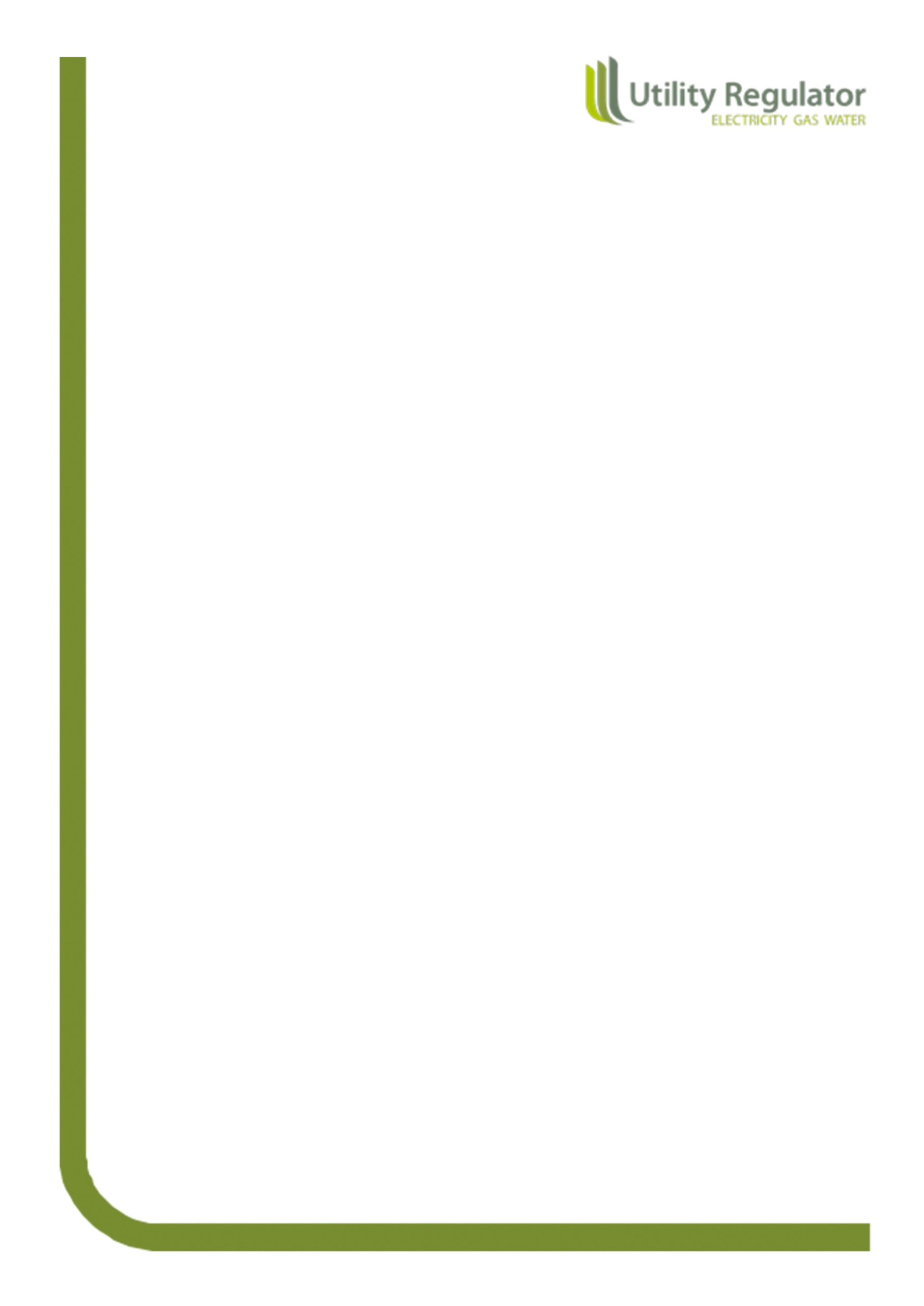 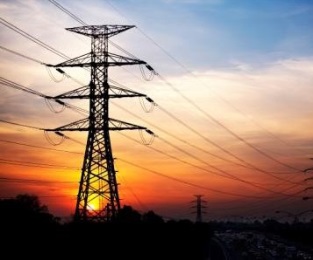 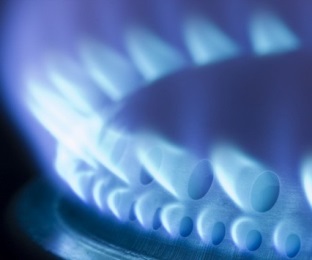 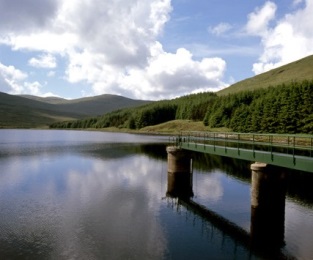 IntroductionOverviewThe commentary template provides the opportunity for the company to explain the submitted data.  It will be used in conjunction with the data tables, to understand the structures and operations of the company.A full commentary addressing all material issues will help reduce the number of follow up questions and time spent by both the Utility Regulator (UR) and company staff.This document has been created such that the company shall insert their comments in the sections identified below in yellow. No additional or freeform document need be created but instead we request the company insert an appropriate chapter heading and commentary box in the body of this document where it is necessary to provide additional commentary. As stated in the Benchmarking Data Submission Guidance Notes Document, the company may wish to provide an Annex or a number of Annexes on specific ‘standalone’ issues related to the submission (such as special factors, frontier shift, efficiency modelling etc). If this is the case, in the relevant commentary box please simply refer to the Annex in question. There is no need to restate what has been said in the Annex. This should ensure that there will be no duplication / potential conflict or inconsistency of commentary.NIE Networks are free to expand or condense the fields of yellow comment boxes if they require additional or less text space.General CommentaryThe company should provide general commentary on the following issuesCommentary tables per workbook sectionFor the Benchmarking & Efficiency Data Submission Workbook we set out the categories of commentary as follows:The Navigation (‘Nav’) worksheetKey, version submission control and worksheetsThe Change Log worksheetRaw Data Input Sheet – DIST C1 SHEETRaw Data Input Sheet – 110kv C1 SHEETRaw Data Input Sheet – 275kv C1 SHEETBenchmarking Data Sheet – CC ModelsBenchmarking Data Sheet – Activity-based ModelsBenchmarking Data Sheet – 275kv ModelsFrontier Shift & Catch-upThe company should provide general commentary on the apportioning of the RIGs costs and explanatory data into modelled distribution and modelled transmission data Type commentary hereThe company should provide general commentary on its frontier shift forecastsType commentary hereThe company should provide general commentary on its approach to efficiencies during the RP6 period Type commentary hereThe company should provide general commentary on any issues of data quality for Benchmarking & Efficiency Data SubmissionType commentary herePlease detail any suggested edits and rationale for theseType commentary hereAdditional commentary/documentationType commentary herePlease detail any suggested edits and rationale for theseType commentary hereAdditional commentary/documentationType commentary hereC1 Summary 2016 Cost MatrixType commentary hereC1 Summary 2015 Cost MatrixType commentary hereC1 Summary 2014 Cost MatrixType commentary hereC1 Summary 2013 Cost MatrixType commentary hereC1 Summary 2016 Cost MatrixType commentary hereC1 Summary 2015 Cost MatrixType commentary hereC1 Summary 2014 Cost MatrixType commentary hereC1 Summary 2013 Cost MatrixType commentary hereC1 Summary 2016 Cost MatrixType commentary hereC1 Summary 2015 Cost MatrixType commentary hereC1 Summary 2014 Cost MatrixType commentary hereC1 Summary 2013 Cost MatrixType commentary hereSECTION A: Cost dataType commentary hereSECTION B: AdjustmentsType commentary hereSECTION C: Special factors, Atypical & Regional Wage AdjustmentType commentary hereSECTION D: Explanatory variables for M4, M6 & M5 modelsType commentary hereModel 1: Inspections and MaintenanceType commentary hereModel 2: Faults Type commentary hereModel 3: Tree-cuttingType commentary hereModel 4: Closely Associated IndirectsType commentary hereModel 5: Business SupportType commentary hereSECTION A: Cost dataType commentary hereSECTION B: AdjustmentsType commentary hereSECTION C: Special factors, Atypical & Regional Wage AdjustmentType commentary hereSECTION D: Explanatory variables Type commentary hereTable A: Opex Input Factor Weighting & Cost ForecastType commentary hereTable B: Capex Input Factor Weighting & Cost Forecast Type commentary hereTable C: Opex Input Price Development & Real Frontier ShiftType commentary hereTable D: Capex Input Price Development & Real Frontier Shift Type commentary hereTable E: Opex Catch-up Efficiency Assumptions Year-on-YearType commentary hereTable F: Capex Catch-up Efficiency Assumptions Year-on-YearType commentary hereTable G: Opex Compound Efficiency AssessmentType commentary hereTable H: Capex Compound Efficiency AssessmentType commentary here